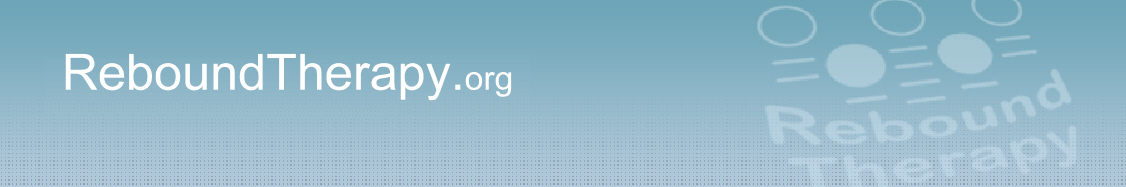                                                                                                               The official UK body and international consultancy for Rebound Therapy             Endorsed and approved by founder  Eddy Anderson. Tel: 0330 1225684        E-mail: info@ReboundTherapy.org      Web: www.ReboundTherapy.orgSaplings, , Felcourt, TWO-DAY CERTIFICATED COURSE IN REBOUND THERAPYAlternative approaches to movement for people with Special NeedsDates and times:  Thursday 31st March and Friday 1st April 2022   
                               9.00am to 3.30pm both days.Venue:      Hob Moor Oaks Academy, Green Lane, Acomb, York, YO24 4PS.Cost: £246 (plus VAT) per personPayment options: Cheque,   Online or BACS see details below Course Outline:	Safety Aspects; Appraisal of personal skills;	Development and award programmes; Programmes for defined special needs; 	Problem solving – practical simulations. Candidates will each receive a copy of the ‘HFI for Winstrada’ manual for measuring outcomes.This is a wide-ranging course, encompassing a variety of professional disciplines. We welcome those involved in various caring professions – specifically: Teachers, Teaching assistants, Physiotherapists, Occupational Therapists, Speech and Language Therapists, Nurses, Parents, Carers and Health workers. Also Trampoline Coaches.For more information, please contact ReboundTherapy.org using the contact details at the top of this page.- - - - - - - - - - - - - - - - - - - - - - - - - - - - - - - - - - - - - - - - - - - - - - - - - - - - - - - - - - - - - APPLICATION FORMREBOUND THERAPY COURSE  31st March and 1st April 2022    Fee: £246 plus VAT = £295.20Name:………………………………………………………………DOB:………………….Address:……………………………………………………………………………………...Phone:………………………………………Email:…………………………………………Occupation...…………………………………………………………………………………Organisation represented:……………………………………………………………………No. of places required:…............. Payment made by: Cheque........BACS........Online........Invoice reqd...........Please return completed application form to ReboundTherapy.org at: Rebound Therapy International Ltd, Saplings, Felcourt Road, Felcourt, West Sussex, RH19 2LA. Reservations can only be accepted once full fee has been received.
If paying by cheque, please make it payable to Rebound Therapy International Ltd.If paying online, please Click here or paste the following address into your browser: https://www.reboundtherapy.org/courses/online_appOr  BACS payments to:    Nat West Bank	60-07-17	42774802.VAT registration number 289285641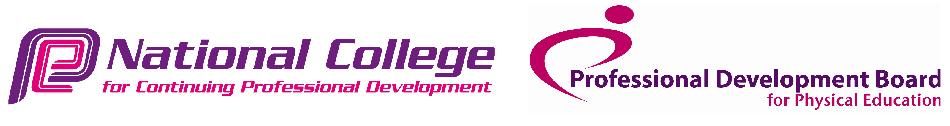 Rebound Therapy International Ltd registered in England. No. 11224372  